附件1中国高等教育培训中心简介中国高等教育培训中心是由中国高等教育学会举办的独立事业法人单位，始终坚持以习近平新时代中国特色社会主义思想为指导，聚焦政府工作重点、宏观政策热点、高校发展难点、行业企业发展痛点，整合国内外优质教育资源，面向全国教育系统和行业企业管理干部、骨干教师等，开展专业化、定制化培训和精准化咨询服务。中心一直致力于以服务求支持，以贡献求发展，努力建设成为我国高等教育领域最具公信力、权威性、影响力、引领性的教育培训机构。详情请登录中国高等教育培训中心官网（https://chetc.cahe.edu.cn/）或关注培训中心微信公众号了解更多培训动态。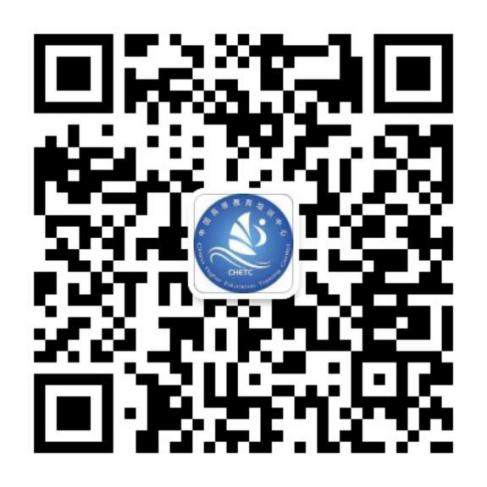 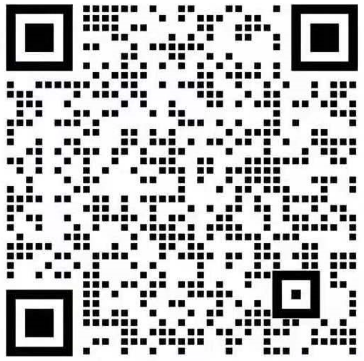 （微信公众号）（企业微信）